QA-FEHLERBERICHTSVORLAGE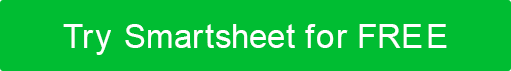 FEHLER-IDVERFASSERRELEASE-BUILD-NR.Eine eindeutige ID, damit auf den Fehler verwiesen werden kannDie Person, die den Fehlerbericht schreibtDie Release-Build-Nummer der Software, in der der Fehler erkannt wurde ÖFFNUNGSDATUMPROBLEMBEREICHPROBLEMBESCHREIBUNGSCHLIESSUNGSDATUMPROBLEMTITELAKTUELLES UMFELDFEHLERARTXWER ERKANNTXWIE ERKANNTXFunktionalitätQualitätssicherungTestenArchitektonischExterner KundeRezensionKonnektivitätInterner KundeExemplarische VorgehensweiseKonsistenzEntwicklungJadDatenbankintegritätPRIORITÄTXSTATUSXDokumentationKritischOffenGUIHochVon der Entwicklung überprüftInstallationMittelVon der Entwicklung zurückgegebenGedächtnisNiedrigBereit zum Testen im nächsten BuildLeistungSTRENGEXGeschlossen (QS)Sicherheit und KontrollenKritischZurückgegeben von (QS)Normen und KonventionenHochAuf die nächste Version verschobenStressMittelZUGEORDNETBrauchbarkeitNiedrigSTATUSBESCHREIBUNGBEHOBEN DURCHGEPLANTER FIX BUILD-NR. VERZICHTSERKLÄRUNGAlle Artikel, Vorlagen oder Informationen, die von Smartsheet auf der Website bereitgestellt werden, dienen nur als Referenz. Obwohl wir uns bemühen, die Informationen auf dem neuesten Stand und korrekt zu halten, geben wir keine Zusicherungen oder Gewährleistungen jeglicher Art, weder ausdrücklich noch stillschweigend, über die Vollständigkeit, Genauigkeit, Zuverlässigkeit, Eignung oder Verfügbarkeit in Bezug auf die Website oder die auf der Website enthaltenen Informationen, Artikel, Vorlagen oder zugehörigen Grafiken. Jegliches Vertrauen, das Sie auf solche Informationen setzen, erfolgt daher ausschließlich auf Ihr eigenes Risiko.